Trouvez les phrases qui correspondent le mieux aux célébrités.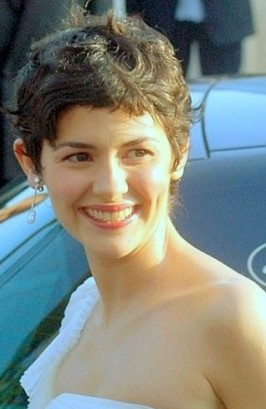 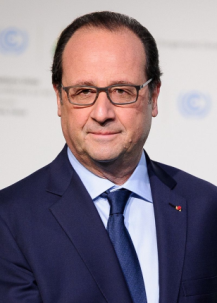  Maintenant, à vous de créer votre profil.Décrivez aussi votre partenaire idéal(e) au futur.Comment sera-t-il/elle (personnalité et description physique)?Qu’est-ce qu’il/elle aimera faire de son temps libre?Est-ce qu’il/elle aimera les enfants?Qu’est-ce qu’il/elle fera dans la vie, comme métier?Tu te marieras avec lui/elle?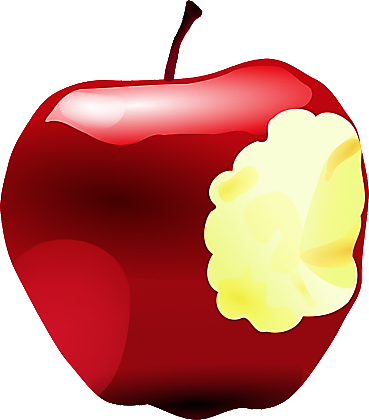 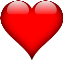 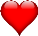 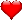 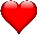 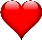 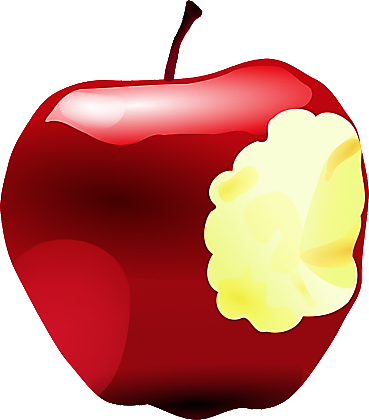 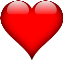 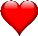 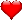 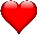 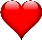 Teaching notesThis resource will enable students to read mock dating profiles of two celebrities and then write their own profile, with a description of their ideal future partner.Work through the PowerPoint, handing out the worksheet on p.1 for the reading activity on slide 3.  The writing task on p.2 relates to the instructions on slide 4. AnswersLes qualitésFranky, Dédé ou les deux?Ma/Mon partenaire idéal(e) sera gourmand(e).Mon/Ma partenaire idéal(e) sera artistique.Mon/Ma partenaire idéal(e)  sera sportif/sportive.Mon/Ma partenaire idéal(e)  ne voudra pas forcément se marier.Mon/Ma partenaire idéal(e)  voudra des enfants.Ma/Mon  partenaire idéal(e) aimera la vie de famille.Mon/Ma partenaire idéal(e) voudra se marier.Mon/Ma partenaire idéal(e) aimera voyager.Mon/ Ma partenaire idéal(e) s’intéressera à l’industrie du cinéma.Mon/Ma partenaire idéal(e) s’intéressera à la politique.Ma/Mon partenaire idéal(e) aimera la culture et la littérature.Mon/Ma partenaire idéal(e) ne se souciera pas du statut de célébrité.Mon/Ma partenaire idéal(e) sera fidèle.Mon/Ma partenaire idéal(e) sera discret/ discrète.Mon/Ma partenaire idéal(e) s’entendra bien avec une famille recomposée.Il faut inclure:Il faut inclure:Il faut inclure:Il faut inclure:Nom ProfessionPseudo Centres d’intérêtÂge Activités sportives Statut OpinionsLes qualitésFranky, Dédé ou les deux?Ma/Mon partenaire idéal(e) sera gourmand(e).FrankyMon/Ma partenaire idéal(e) sera artistique.DédéMon/Ma partenaire idéal(e)  sera sportif/ve.DédéMon/Ma partenaire idéal(e)  ne voudra pas forcément se marier.FrankyMon/Ma partenaire idéal(e)  voudra des enfants. Les deuxMa/Mon  partenaire idéal(e) aimera la vie de famille.Les deuxMon/Ma partenaire idéal(e) voudra se marier.DédéMon/Ma partenaire idéal(e) aimera voyager.FrankyMon/Ma partenaire idéal(e) s’intéressera à l’industrie du cinéma.DédéMon/Ma partenaire idéal(e) s’intéressera à la politique.FrankyMa/Mon partenaire idéal(e) aimera la culture et la littérature.DédéMon/Ma partenaire idéal(e) ne se souciera pas du statut de célébrité.Les deuxMon/Ma partenaire idéal(e) sera fidèle.Les deuxMon/Ma partenaire idéal(e) sera discret/discrète.Les deuxMon/Ma partenaire idéal(e) s’entendra bien avec une famille recomposée.Franky